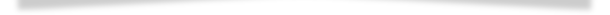           SÖZLEŞMELİ ÖĞRETMENLERDEN ALINACAK BELGELER1-Güvenlik Araştırma Formu ( 2.Adet )2-Diploma3-( 6.Adet  Fotoğraf)4-( 2.Adet Kimlik Fotokopisi)5-Devlet Hastanesinden veya Özel Hastaneden Tam Teşekkürlü Heyet Raporu6-Elektronik Başvuru  Formunun Onaylı Örneği7-Başvuru Esnasında  Pedagojik Formasyon Belgesi yerine resmi yazı ibraz edenlerden Pedagojik Formasyon Belgesi.8-Adli Sicil Kaydı9-Mal Bildirim Formu10-Özlük Dosyası 1.Adet )